МЕТОДИЧЕСКИЕ РЕКОМЕНДАЦИИдля хозяйствующих субъектов не зависимо от формы собственности в части снижения затрат на энергетические ресурсыг. Ханты-Мансийск, 2020ВВЕДЕНИЕРешение задачи повышения энергоэффективности и технологическое обновление обеспечивают существенную экономию энергоресурсов и, как следствие, способствуют повышению конкурентоспособности экономики, снижению выбросов парниковых газов и пр. В условиях существующего запроса на технологическую модернизацию экономики и внедрение инноваций, вектор повышения энергетической эффективности становится важным направлением технологического развития и совершенствования организационных процессов.Настоящие рекомендации разработаны в целях методического обеспечения работников организаций, ответственных за энергосбережение и повышение энергетической эффективности в хозяйствующих субъектах Ханты-Мансийского автономного округа – Югры широкого спектра форм собственности.Методические рекомендации разработаны в соответствии с Федеральным законом от 23 ноября 2009 года № 261-ФЗ «Об энергосбережении и о повышении энергетической эффективности и о внесении изменений в отдельные законодательные акты Российской Федерации», заложившим правовые, экономические и организационные основы стимулирования энергосбережения и повышения энергетической эффективности.Цель настоящих методических рекомендаций – обеспечение инструментарием для оценки эффективности работы хозяйствующих субъектов в части энергосбережения и поиска наиболее оптимальных энергосберегающих решений для их внедрения.ТЕРМИНЫ И ОПРЕДЕЛЕНИЯЭнергетический ресурс – носитель энергии, энергия которого используется или может быть использована при осуществлении хозяйственной и иной деятельности.Энергосбережение – реализация организационных, правовых, технических, технологических, экономических и иных мер, направленных на уменьшение объёма используемых энергетических ресурсов при сохранении соответствующего полезного эффекта от их использования (в том числе объёма произведённой продукции, выполненных работ, оказанных услуг).Энергетическая эффективность – характеристики, отражающие отношение полезного эффекта от использования энергетических ресурсов к затратам энергетических ресурсов, произведённым в целях получения такого эффекта, применительно к продукции, технологическому процессу, юридическому лицу, индивидуальному предпринимателю.Энергетическое обследование – сбор и обработка информации об использовании энергетических ресурсов в целях получения достоверной информации об объёме используемых энергетических ресурсов, о показателях энергетической эффективности, выявления возможностей энергосбережения и повышения энергетической эффективности с отражением полученных результатов в документальной форме.Потенциал энергосбережения – физическая величина показателя, характеризующего возможность повышения энергетической эффективности путём оптимизации использования энергетических ресурсов. Потенциал может быть назначенным (установленный регламентирующим документом), нормативным (при условии приведения показателей работы всех систем к нормативным значениям), расчётным (при проведении модернизации и внедрении инновационных технологий).Программа энергосбережения – документ, содержащий комплекс организационных, технических, экономических и иных мероприятий, взаимоувязанных по ресурсам, исполнителям, срокам реализации и направленных на решение задач энергосбережения на предприятии.Экономическая эффективность мероприятия по энергосбережению и повышению энергетической эффективности – система стоимостных показателей, отражающих прибыльность (рентабельность) мероприятий по энергосбережению и повышению энергетической эффективности.ЭТАПЫ ОРГАНИЗАЦИИ РАБОТЫОрганизацию работы по энергосбережению и повышению энергетической эффективности рекомендуется осуществлять по следующим этапам:Принятие решения об организации работы по энергосбережению и повышению энергетической эффективности;Определение полномочий ответственных должностных лиц в области энергосбережения и повышения энергетической эффективности;Проведение энергетического обследования предприятия самостоятельно или с привлечением сторонних организаций, определение на основе обследования потенциала энергосбережения;Разработка программы в области энергосбережения и повышения энергетической эффективности, реализующей потенциал энергосбережения путём реализации организационных, технических, экономических и иных мероприятий; выделение необходимых ресурсов для реализации программы;Управление и контроль за реализацией программы и достижением заложенных в ней показателей;Финансовый учёт и расчёт экономического эффекта от внедрения энергосберегающих мер;Анализ полученных результатов и в случае необходимости корректировка показателей программы энергосбережения (либо разработка новой программы) для реализации оставшегося потенциала энергосбережения.Обратите внимание – никакое назначение ответственного лица или создание отдельного подразделения, занимающегося энергосбережением, не даёт само по себе значительного результата. Управление энергоэффективностью будет действенным, если оно становится подсистемой общей системы управления, частью её структуры, использует все имеющиеся элементы и взаимосвязи, распространяется на все уровни иерархии и соответствует сложившимся для этой системы методам управления её общей эффективностью.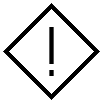 ПОКАЗАТЕЛИ ОЦЕНКИ ЭФФЕКТИВНОСТИДля оценки потенциала экономии и определения перечня мероприятий по энергосбережению и повышению энергетической эффективности рекомендуется провести энергетическое обследование с привлечением экспертной организации.Энергетическое обследование или энергоаудит предприятий и организаций предполагает оценку всех аспектов деятельности предприятия, которые связаны с затратами на топливо, энергию различных видов, воду и некоторые энергоносители.Энергетическое обследование может проводиться в отношении зданий, строений, сооружений, энергопотребляющего оборудования, объектов электроэнергетики, источников тепловой энергии, тепловых сетей, иных объектов системы коммунальной инфраструктуры, технологических процессов, а также в отношении юридических лиц, индивидуальных предпринимателей.Основными целями энергетического обследования являются:получение объективных данных об объёме используемых энергетических ресурсов;определение показателей энергетической эффективности;определение потенциала энергосбережения и повышения энергетической эффективности;разработка перечня мероприятий по энергосбережению и повышению энергетической эффективности и проведение их стоимостной оценки.В случае самостоятельного определения потенциала экономии и подбора мероприятий целесообразно выделить следующие результаты, на достижение которых должна быть направлена реализация энергосберегающих мероприятий:экономия энергетических ресурсов в натуральном и стоимостном выражении;сокращение удельного потребления энергетических ресурсов;обеспечение приборами учёта по всем видам энергетических ресурсов;сокращение расходов на оплату энергетических ресурсов и коммунальных услуг.Примеры таких мероприятий будут даны ниже. Выбор мероприятий должен проходить через оценку их эффективности для каждого рассматриваемого объекта энергосбережения.  Эффективность – это категория, которая характеризуемая системой показателей, отражающих соотношение затрат и результатов применительно к интересам соответствующего предприятия.Производить выбор и оценку эффективности мероприятий наиболее удобно по следующим показателям:Чистая прибыль предприятия;Простой срок окупаемости капиталовложений;Рентабельность инвестиций;Срок предельно возможного полного возврата кредита;Чистый дисконтированный доход;Индекс рентабельности инвестиций;Внутренняя норма доходности;Дисконтированный срок окупаемости;Суммарные дисконтированные затраты;Удельные дисконтированные затраты;Внутренняя норма доходности с учётом инфляции;Чистый дисконтированный доход с учётом инфляции;Чистый дисконтированный доход с учётом риска вложения капитала;Годовая экономия энергетических ресурсов по мероприятию в натуральном выражении;Годовая экономия энергетических ресурсов по мероприятию в стоимостном выражении.По виду влияния на совокупный потенциал энергосбережения энергосберегающие мероприятия классифицируются следующим образом:Взаимонезависимые;Взаимоисключающие;Взаимодополняющие;Взаимовлияющие.Таким образом, возможны ситуации, когда осуществление одного из мероприятий делает невозможным или нецелесообразным осуществление остальных. Необходимо заранее просчитывать выбор взаимоисключающих мероприятий.Также могут возникнуть ситуации, когда взаимодополняющие энергосберегающие мероприятия могут быть приняты или отвергнуты только одновременно. Взаимодополняющие энергосберегающие мероприятия необходимо предварительно объединить в группу мероприятий и впоследствии рассматривать как единичное мероприятие.Энергосберегающие мероприятия называются взаимовлияющими, если при их совместной реализации возникают дополнительные (системные) позитивные или негативные эффекты, не проявляющиеся при реализации каждого из мероприятий в отдельности. При совместном исполнении взаимовлияющих энергосберегающих мероприятий потенциал энергосбережения группы мероприятий не будет являться арифметической суммой величин потенциала энергосбережения указанных мероприятий, реализованных независимо друг от друга. Это может усиливать или ослаблять мероприятия.ВЫБОР ЭНЕРГОСБЕРЕГАЮЩИХ МЕРОПРИЯТИЙВ первую очередь рекомендуется обратить внимание:на снижение потребления энергетических ресурсов;на технологическое перевооружение и модернизацию производства с использованием энергоэффективных и энергосберегающих технологий;на повышение уровня энергоэффективности и производительности труда.Выбор энергосберегающих мероприятий должен основываться на экономической целесообразности того или иного мероприятия. Для понимания особенностей исходных данных потребления энергоресурсов целесообразно использовать разные источники информации:показания приборов учёта воды, тепла, электроэнергии за последние несколько лет;статистические базы данных по схожим объектам (системы мониторинга, проекты, нормативы потребления ресурсов);результаты энергетических обследований и энергетическую декларацию объекта.Основные сложности точного расчёта экономии энергоресурсов состоят в необходимости иметь адекватные исходные данные и точные показатели энергопотребления будущего проекта. Универсального метода точного расчёта, который бы подходил для широкого спектра форм собственности нет, однако существуют общие рекомендации, которые будут приведены ниже.Поскольку по удельному потреблению тепловой энергии на отопление здания сложно сразу определить ключевой фактор перерасхода, необходимо сравнить термические сопротивления ограждений с требуемыми для климата автономного округа, либо составить упрощённый тепловой баланс здания. Соответственно, если здание имеет совсем недостаточную тепловую защиту, её требуется усилить, то есть провести следующие работы:Повышение тепловой защиты наружных стен (утепление фасадов);Заделка и герметизация межпанельных соединений (швов) и ликвидация мостиков холода;Повышение тепловой защиты окон;Повышение тепловой защиты крыши;Устройство «тёплого» чердака;Утепление чердачного перекрытия;Утепление пола по грунту;Повышение тепловой защиты перекрытия над подвалом.Если здание обладает достаточной тепловой инерцией и теплозащитой, то необходимо обратить внимание на состояние инженерных систем подачи тепла: тепловой ввод, состояние распределительных стояков, отопительных приборов, систем регулирования теплопотребления. Зачастую бывает достаточно наладить существующее оборудование, заменив наиболее изношенные его элементы, чтобы снизить потери тепла и повысить энергетическую эффективность здания.Рекомендуются следующие мероприятия модернизации инженерных систем подачи тепла, вентиляции, горячего и холодного водоснабжения:Установка автоматизированных узлов управления и регулирования потребления тепловой энергии в системе отопления и/или горячего водоснабжения. Это мероприятие применимо только для централизованного отопления;Установка автоматизированного индивидуального теплового пункта с автоматическим регулированием параметров теплоносителя в системах отопления и горячего водоснабжения. Также применим только для централизованного отопления и централизованного горячего водоснабжения;Модернизация индивидуального теплового пункта с установкой теплообменника горячего водоснабжения и установкой аппаратуры управления горячим водоснабжением (регуляторов температуры горячей воды); Это мероприятие применимо только для централизованного горячего водоснабжения и неприменимо при реализации установки автоматизированного индивидуального теплового пункта, установки регуляторов температуры горячей воды на вводе в здание;Установка регуляторов температуры горячей воды на вводе в здание. Применимо только для централизованного горячего водоснабжения и неприменимо вместе с модернизацией индивидуального теплового пункта с установкой теплообменника горячего водоснабжения, установкой автоматизированного индивидуального теплового пункта;Установка теплоотражающих экранов за отопительными приборами;Уплотнение наружных входных дверей с установкой доводчиков;Ремонт (замена) трубопроводов внутридомовой системы отопления в сочетании с тепловой изоляцией (в неотапливаемых помещениях);Ремонт (замена) трубопроводов внутридомовой системы горячего водоснабжения в сочетании с тепловой изоляцией (в неотапливаемых помещениях; по стоякам);Замена существующей системы приточно-вытяжной вентиляции на энергоэффективную систему с переменным расходом воздуха (VAV-система);Установка циркуляционного трубопровода и насоса в системе горячего водоснабжения;Установка частотно-регулируемого привода на существующее насосное оборудование систем отопления, горячего и холодного водоснабжения;Замена существующего насосного оборудования на новое энергоэффективное оборудование;Установка водосберегающей арматуры на водоразборных приборах в системах холодного и горячего водоснабжения;Использование установок солнечного горячего водоснабжения для нагрева горячей воды;Использование тепловых насосов для теплоснабжения и другие мероприятия по интеграции возобновляемых источников энергии в инженерные системы зданий.Для обеспечения снижения потребления электрической энергии рекомендованы следующие мероприятия:Установка устройств для компенсации реактивной мощности лифтового оборудования, насосного оборудования, вентиляционного оборудования;Замена светильников на основе ламп накаливания на энергоэффективные светодиодные осветительные приборы;Замена ДРЛ (дугоразрядные лампы) наружного освещения на энергоэффективные светодиодные осветительные приборы;Установка систем автоматического контроля и регулирования освещения;Использование солнечных фотоэлектрических модулей (панелей) для электроснабжения.Эти мероприятия являются наиболее перспективными с точки зрения долгосрочного или отложенного эффекта, однако точный выбор параметров их эффективности, сроков их окупаемости и целесообразности их применения в отсутствии конкретного объекта невозможен.В таблице 1 представлен полный перечень мероприятий, рекомендованных для внедрения на предприятии с указанием эффекта от их реализации. Представленные расчётные показатели могут отклоняться в ту или иную сторону из-за специфики объекта, некачественного монтажа, отсутствия дополняющих (комплементарных) мероприятий, неоптимальным режимом эксплуатации и пр. Приведённая информация может быть использована только справочно и требует расчёта исходя из фактически сложившихся параметров потребления.Таблица 1. Перечень мероприятий с указанием пределов экономииВ случае отказа от табличных значений в пользу оценки уже реализованных проектов и мероприятий в реальных условиях эксплуатации, рекомендуется выбирать средние показатели сразу по нескольким проектам.Приведённые мероприятия направлены на снижение объёма потребления энергоресурсов (натуральное выражение), однако существуют мероприятия, позволяющие уменьшить стоимость затрат на потребляемые энергетические ресурсы (стоимостное выражение). Наиболее эффективное снижение расходов на энергетические ресурсы происходит при одновременном снижении объёмов потребления энергетических ресурсов и цены на эти ресурсы.Величина затрат на энергетические ресурсы складывается исходя из следующих показателей:объёма потреблённого энергетического ресурса;цены за 1 единицу энергетического ресурса (1 кВт·ч – электрической энергии, 1 Гкал – тепловой энергии, 1 м3 – воды, коммунальных отходов).В целях снижения затрат на приобретение электрической энергии рекомендуется проводить следующие мероприятия:Выбор оптимальной ценовой категории;Управление потреблением электроэнергии для снижения цены;Выход на оптовый рынок электрической энергии (мощности);Смена поставщика электроэнергии на розничном рынке.Рассмотрим каждый из эти мероприятий в отдельности.Выбор оптимальной ценовой категории следует проводить с учётом требований Постановления Правительства РФ от 04 мая 2012 года № 442 «О функционировании розничных рынков электрической энергии, полном и (или) частичном ограничении режима потребления электрической энергии».Ценовые категории различаются условиями применения тарифа на услуги по передаче электроэнергии и принципами расчёта стоимости электрической энергии.Потребители, максимальная мощность энергопринимающих устройств (совокупности энергопринимающих устройств) которых в границах балансовой принадлежности менее 670 кВт, осуществляют выбор ценовой категории самостоятельно посредством уведомления гарантирующего поставщика в течение 1 месяца с даты принятия решения об установлении тарифов на услуги по передаче электрической энергии (при этом выбранная ценовая категория применяется для расчётов за электрическую энергию (мощность) с даты введения в действие указанных тарифов на услуги по передаче электрической энергии) и имеют право выбрать:первую ценовую категорию – при условии выбора одноставочного варианта тарифа на услуги по передаче электрической энергии;вторую ценовую категорию – в случае, если энергопринимающие устройства, в отношении которых приобретается электрическая энергия (мощность), оборудованы приборами учёта, позволяющими получать данные о потреблении электрической энергии по зонам суток, при условии выбора одноставочного варианта тарифа на услуги по передаче электрической энергии;третью ценовую категорию – в случае, если энергопринимающие устройства, в отношении которых приобретается электрическая энергия (мощность), оборудованы приборами учёта, позволяющими измерять почасовые объёмы потребления электрической энергии, при условии выбора одноставочного варианта тарифа на услуги по передаче электрической энергии;четвертую ценовую категорию – в случае, если энергопринимающие устройства, в отношении которых приобретается электрическая энергия (мощность), оборудованы приборами учёта, позволяющими измерять почасовые объёмы потребления электрической энергии, при условии выбора двухставочного варианта тарифа на услуги по передаче электрической энергии или осуществления расчётов по двухставочному варианту тарифа на услуги по передаче электрической энергии без выбора варианта тарифа на услуги по передаче электрической энергии;пятую ценовую категорию – в случае, если энергопринимающие устройства, в отношении которых приобретается электрическая энергия (мощность), оборудованы приборами учёта, позволяющими измерять почасовые объёмы потребления электрической энергии, при условии выбора одноставочного варианта тарифа на услуги по передаче электрической энергии и включения в договор энергоснабжения (купли-продажи (поставки) электрической энергии (мощности)) условия о планировании объёмов потребления электрической энергии по часам суток;шестую ценовую категорию – в случае, если энергопринимающие устройства, в отношении которых приобретается электрическая энергия (мощность), оборудованы приборами учёта, позволяющими измерять почасовые объёмы потребления электрической энергии, при условии выбора двухставочного варианта тарифа на услуги по передаче электрической энергии или осуществления расчётов по двухставочному варианту тарифа на услуги по передаче электрической энергии без выбора варианта тарифа на услуги по передаче электрической энергии, а также при включении в договор энергоснабжения (купли-продажи (поставки) электрической энергии (мощности)) условия о планировании объёмов потребления электрической энергии по часам суток.Потребители с максимальной мощностью энергопринимающих устройств (совокупности энергопринимающих устройств) не менее 670 кВт осуществляют выбор ценовой категории самостоятельно посредством уведомления гарантирующего поставщика в течение 1 месяца с даты принятия решения об установлении тарифов на услуги по передаче электрической энергии в соответствующем субъекте Российской Федерации (при этом выбранная ценовая категория применяется для расчётов за электрическую энергию (мощность) с даты введения в действие указанных тарифов на услуги по передаче электрической энергии) и имеют право выбрать:третью ценовую категорию – в случае, если энергопринимающие устройства, в отношении которых приобретается электрическая энергия (мощность), оборудованы приборами учёта, позволяющими измерять почасовые объёмы потребления электрической энергии, при условии выбора одноставочного варианта тарифа на услуги по передаче электрической энергии;четвертую ценовую категорию – в случае, если энергопринимающие устройства, в отношении которых приобретается электрическая энергия (мощность), оборудованы приборами учёта, позволяющими измерять почасовые объёмы потребления электрической энергии, при условии выбора двухставочного варианта тарифа на услуги по передаче электрической энергии или осуществления расчётов по двухставочному варианту тарифа на услуги по передаче электрической энергии без выбора варианта тарифа на услуги по передаче электрической энергии;пятую ценовую категорию – в случае, если энергопринимающие устройства, в отношении которых приобретается электрическая энергия (мощность), оборудованы приборами учёта, позволяющими измерять почасовые объёмы потребления электрической энергии, при условии выбора одноставочного варианта тарифа на услуги по передаче электрической энергии и включения в договор энергоснабжения (купли-продажи (поставки) электрической энергии (мощности)) условия о планировании объёмов потребления электрической энергии по часам суток;шестую ценовую категорию – в случае, если энергопринимающие устройства, в отношении которых приобретается электрическая энергия (мощность), оборудованы приборами учёта, позволяющими измерять почасовые объёмы потребления электрической энергии, при условии выбора двухставочного варианта тарифа на услуги по передаче электрической энергии или осуществления расчётов по двухставочному варианту тарифа на услуги по передаче электрической энергии без выбора варианта тарифа на услуги по передаче электрической энергии, а также при включении в договор энергоснабжения (купли-продажи (поставки) электрической энергии (мощности)) условия о планировании объёмов потребления электрической энергии по часам суток.При этом в случае отсутствия уведомления о выборе иной, кроме первой и второй ценовых категорий, для расчётов за электрическую энергию (мощность) в отношении потребителей с максимальной мощностью энергопринимающих устройств (совокупности энергопринимающих устройств) не менее 670 кВт применяется третья ценовая категория (для случая применения одноставочного тарифа на услуги по передаче электрической энергии) или четвертая ценовая категория (для случая применения двухставочного тарифа на услуги по передаче электрической энергии).Управление потреблением электроэнергии для снижения цены возможны при условии, если энергоёмкие процессы осуществлять в ночное время. Это позволит уменьшить величину оплачиваемой электрической мощности. Для этого необходимо прогнозировать часы максимума региона и в эти часы разгружать потребление предприятия. Часы пиковой нагрузки публикует на своём официальном сайте 
АО «Администратор торговой системы».Обращаем внимание, что при этом подходе возникает необходимость планирования собственного потребления электроэнергии, а также необходимость поддерживать энергопотребление на минимальном уровне в течение длительного времени. На предприятии должно быть организовано планирование потребления – это потребует больших трудозатрат со стороны технических служб.Выход на оптовый рынок электрической энергии (мощности) регулируется Постановлением Правительства РФ от 27 декабря 2010 года № 1172 «Об утверждении правил оптового рынка электрической энергии и мощности».Крупные предприятия могут выйти на оптовый рынок электроэнергии и покупать электроэнергию напрямую без сбытовой надбавки гарантирующего поставщика.  Доступ на оптовый рынок электроэнергии и мощности (ОРЭМ) имеют право потребители, которые владеют на праве собственности или на ином законном основании энергопринимающим оборудованием, суммарная присоединённая мощность которого равна или превышает 20 МВ·А и в каждой группе точек поставки составляет не менее 750 кВ·А. Ежегодное потребление электроэнергии на ОРЭМ должно быть не менее 1 млн. кВт·ч (приобретение электроэнергии в любой час суток должно быть не меньше 100 кВт·ч). Также необходимо выполнить ряд мероприятий по оснащению приборами учёта и иными средствами измерения.Для выполнения этого мероприятия нужно построить систему коммерческого учёта электроэнергии, отвечающую требованиям оптового рынка и получить доступ к торгам. На это требуется около 1 года. Кроме того, риск-фактором является то, что для работы на оптовом рынке электроэнергии нужна высокая платёжная дисциплина. При задержке платежей предприятие лишается статуса субъекта оптового рынка.Смена поставщика электроэнергии на розничном рынке т.к. предприятие может самостоятельно выбирать себе независимого поставщика. Если потребителем принято решение о переходе на обслуживание к независимой энергосбытовой компании, то ему необходимо направить в энергосбытовую компанию, с которой он намеревается заключить договор требование о предоставлении подтверждения от энергосбытовой организации каким способом энергосбытовая организация планирует приобретать электроэнергию для потребителя (на розничном рынке или на оптовом рынке).На розничном рынке: независимая энергосбытовая компания покупает электроэнергию на розничном рынке электроэнергии у гарантирующего поставщика. В этом случае независимая энергосбытовая компания оплачивает электроэнергию гарантирующего поставщика с учётом сопутствующих услуг. Среди рисков можно назвать то, что схема может быть экономически нецелесообразна, так как ведёт к увеличению количества посредников (в случае, если независимая энергосбытовая компания не проводит никаких дополнительных мер по снижению стоимости купленной электроэнергии у гарантирующего поставщика). Эта схема может использоваться как временная, пока потребителя выводят на оптовый рынок электроэнергии.На оптовом рынке: независимая энергосбытовая компания выводит потребителя на оптовый рынок электроэнергии и, следовательно, отдельно для него приобретает электроэнергию на оптовом рынке. В связи с этим результат её работы в значительной степени зависит от того, какая в отношении конкретного потребителя сложится цена на оптовом рынке электроэнергии. Среди рисков можно назвать:доступ на ОРЭМ имеют право энергосбытовые организации или энергоснабжающие организации, которые намерены приобретать электрическую энергию и мощность на оптовом рынке в целях последующей реализации на основании заключённых на розничных рынках договоров энергоснабжения (купли-продажи электрической энергии и мощности) с потребителями, суммарная присоединённая мощность энергопринимающего оборудования которых составляет в соответствующих группах точек поставки не менее 20 МВ·А, при условии, что в каждой группе точек поставки она равна или превышает 750 кВ·А.Ежегодное потребление электроэнергии на ОРЭМ должно быть не менее 1 млн. кВт·ч (приобретение электроэнергии в любой час суток должно быть не меньше 100 кВт·ч). Необходимо выполнить ряд мероприятий по оснащению приборами учета и иными средствами измерения.Для того, чтобы цена на электроэнергию (мощность) на ОРЭМ была для потребителя ниже, чем когда электроэнергию ему приобретает гарантирующий поставщик, необходимо, чтобы потребление электроэнергии в течение всего года в каждом часе было прогнозируемым (для составления почасового прогноза).Уход крупного потребителя на ОРЭМ пагубно скажется на остальных потребителей в части увеличения стоимости электроэнергии (мощности).СРОК ОКУПАЕМОСТИДля оценки инвестиционной привлекательности мероприятий по энергосбережению и повышению энергетической эффективности достаточно использовать такой критерий, как простой срок окупаемости. Допустим:Сумма инвестиции в энергосберегающие мероприятие: 100 тыс. руб.Экономия энергии в год: 40 тыс. руб.Простой срок окупаемости рассчитывается отношением: 100 / 40 = 2,5 года. Таким образом, за 2,5 года компания сможет вернуть вложенные средства, а вся экономия, которая будет получена после первых двух с половиной лет, пойдёт в прибыль.Рассматривая разные энергосберегающие мероприятия, общее правило таково: если срок окупаемости меньше 6 лет, то энергосберегающее мероприятие внедрять можно, если срок окупаемости меньше 3 лет, то энергосберегающее мероприятие внедрять нужно.Также часто используется дисконтированный срок окупаемости, который похож на простой срок окупаемости, только в нем учитывается стоимость самих денежных средств, процентную ставку, которую мы можем получить, если вложим эти средства не в энергосбережение, а в коммерческую структуру (банк). Допустим:Сумма инвестиции: 100 тыс. руб.Экономия энергии в год: 40 тыс. руб.Процентная ставка в банке: 12 % в годПродолжительность проекта: 4 года.Дисконтированный срок окупаемости = 40 / (1 + 12 %)1 + 40 / (1 + 12 %)2 + 40 / (1 + 12 %)3 + 40 / (1 + 12 %)4 = 121,494. Далее 121,494 – 100 = 21,49. Результат говорит о том, что за 4 года наш энергосберегающий проект окупится и принесёт 21,49 тыс. руб. прибыли. При этом срок окупаемости проекта будет достигнут через 3 года и два месяца.Дисконтированный срок окупаемости более правильно отражает реальность и срок окупаемости энергосберегающих мероприятий, ведь надо не забывать, у любой компании всегда есть возможность положить деньги в банк, а не заниматься энергосбережением.Также рекомендуется применять коэффициент рентабельности. Это очень простой и удобный метод, который даёт возможность провести быстрый расчёт срока окупаемости энергосберегающих мероприятий. Допустим:Сумма инвестиции: 100 тыс. руб.Экономия в год: 40 тыс. руб.Коэффициент рентабельности = 40 / 100 = 40 %. Другими словами, вложив в это энергосберегающие мероприятие, компания получит рентабельность в 40 % годовых. Скажем, если рентабельность от основной деятельности компании 25 % годовых, то энергосберегающие мероприятие с рентабельностью 40 % экономически обоснованы к реализации.Полезным для применения будет также расчёт внутренней нормы доходности. Допустим:Сумма инвестиции в энергосбережение: 100 тыс. руб.Экономия энергии в год: 40 тыс. руб.Процентная ставка для депозита в банке: 12 % в годПродолжительность проекта: 5 летРассчитывается следующим образом: 0 = (денежный поток в 1-й год/(1+X)1 + денежный поток во 2-й год /(1+X)2 + денежный поток в 3-й год /(1+X)3 + . . . + денежный поток в n-й год /(1+X)n ) - изначальная инвестиция. Таким образом, согласно формуле нам нужно подставить такую величину вместо X (методом подбора), чтобы действия в итоге давали значение равное нулю. В нашем случае это: 0 = (40 / (1 + 29)1 + 40 / (1 + 29)2 + 40 / (1 + 29)3 + 40 / (1 + 29)4 + 40 / (1 + 29)5) - 100.В расчёте найденная величина 29 % – это внутренняя ставка рентабельности. Это говорит о том, что энергосберегающий проект за 5 лет принесёт по 29 % прибыли в год. Если у предприятия, есть возможность вложить средства в банк под 35 % годовых, тогда энергосберегающий проект не целесообразен экономически. Если же, процент прибыли от депозита в банке, или от других проектов менее 29 % годовых, тогда следует вкладывать средства в энергосберегающее мероприятие, а не в банк.Чистый дисконтированный доход очень похож на дисконтированный срок окупаемости, только здесь мы считаем не то, за какой период окупится наш энергосберегающий проект, а какой денежный поток принесёт этот проект за весь свой срок существования. Допустим:Сумма инвестиции: 100 тыс. руб.Экономия энергии в год: 40 тыс. руб.Процентная ставка в банке: 12 % в годПродолжительность проекта: 5 летЧистый дисконтированный доход = ∑ (денежный поток / (1 + процентная ставка в банке) возведённые в степень продолжительности проекта). В нашем случае это:Чистый дисконтированный доход = 40 / (1 + 12 %)1 + 40 / (1 + 12 %)2 + 40 / (1 + 12 %)3 + 40 / (1 + 12 %)4 + 40 / (1 + 12 %)5 = 144. Далее 144 - 100 = 44. Результат расчёта сообщает, что, вложив 100 тыс. руб. в энергосберегающий проект и получая 40 тыс. руб. прибыли в течении 5 лет ежегодно, прибыль от проекта при процентной ставке 12% годовых будет 44 тыс. руб.Анализ стоимости жизненного цикла это один из самых основательных методов расчёта окупаемости энергосберегающий проектов. Этот метод позволяет посчитать срок окупаемости энергосберегающих мероприятий, который нужно применять для принятия решений по сложным и капиталоёмким проектам. Например, замена угольного котла на газовый или выработка электрической энергии на собственной котельной.Для расчёта стоимости жизненного цикла необходимо собрать позитивные и негативные денежные потоки от энергосберегающего мероприятия на протяжении всего периода его существования в разбивке по годам. Допустим:Сумма инвестиции, например, установка нагревателя: 100 тыс. руб.Экономия электроэнергии в год: 40 тыс. руб.Процентная ставка в банке: 12% в годПродолжительность проекта: 8 летВ конце восьмого года необходимо оплатить 30 тыс. руб. за утилизацию нагревателя.Используем туже формулу, что и при расчёте чистой дисконтированной стоимости, только включаем все денежные потоки, которые можно ассоциировать с нагревателем. В нашем случае это:Стоимость жизненного цикла = 40 / (1 + 12 %)1 + 40 / (1 + 12 %)2 + 40 / (1 + 12 %)3 + 40 / (1 + 12 %)4 + 40 / (1 + 12 %)5 + 40 / (1 + 12 %)6 + 40 / (1 + 12 %)7 + 40 / (1 + 12 %)8 - 30 / (1 + 12 %)8 = 86,6.Установка нового нагревателя принесёт компании чистый дисконтированный денежный поток за 8 лет в сумме 86,6 тыс. руб.В целом по расчёту сроков окупаемости рекомендуется соблюдать баланс между сроком окупаемости и необходимостью проведения мероприятия в каждом конкретном случае.ПРИВЛЕЧЕНИЕ ИНВЕСТИЦИЙПосле определения перечня мероприятий необходимо оценить затраты на их проведение в стоимостном выражении и выбрать источник финансирования. Это может быть бюджет организации, заёмные источники от кредитных организаций или привлечение частных инвестиций. В случае, если источником средств выбрано привлечение стороннего инвестора (компании), то рекомендуется в первую очередь рассмотреть механизмы энергосервисного контракта (договора) и контракты жизненного цикла.Энергосервисные контракты (договоры) – это относительно новый тип гражданско-правовых договоров, направленный на внедрение энергосберегающих технологий, введённый Федеральным законом от 23 ноября 2009 года № 261-ФЗ «Об энергосбережении и о повышении энергетической эффективности и о внесении изменений в отдельные законодательные акты Российской Федерации». Контракт (договор) предполагает выполнение специализированной энергосервисной компанией полного комплекса работ по внедрению энергосберегающих технологий на предприятии заказчика за счёт средств этой компании. Такой контракт (договор) предоставляет возможность улучшить технические характеристики своих зданий без каких-либо дополнительных вложений. Фактически те деньги, которые сейчас уходят на оплату коммунальных ресурсов, будут перечисляться энергосервисной компании, а после истечения срока действия контракта (договора) полностью оставаться в организации.Оплата производится исключительно при достижении экономии после модернизации объектов. Если нет экономии, то нет и оплаты за услуги энергосервиса. Риск того, будет ли модернизация предприятия эффективной, и позволит ли такая модернизация экономить на потреблении коммунальных ресурсов, несёт исключительно энергосервисная компания. Собственники бизнеса во время действия энергосервисного договора оплачивают коммунальные услуги (потому что какое-то потребление энергоресурсов остаётся), а также отчисляют экономию за успешный энергосервисный договор. Причём по условиям договора это не обязательно должно быть 100 % от размера экономии. Уменьшение доли выплаты (например, 90 % от экономии) может привести к увеличению срока действия контракта, однако это означает снижение общих платежей на предприятии т.к. часть денег остаётся у него в управлении.Оплата цены энергосервисного договора осуществляется отдельно от платы за коммунальные услуги и платы за содержание и ремонт помещений. Величина достигнутой экономии, сэкономленные средства и величина платы за энергосервисную услугу вносятся в единый платёжный документ, что позволяет заказчику контракта (договора) контролировать процесс энергосервиса в течение всего срока действия. Видеть сколько установленное оборудование позволило сэкономить, сколько ушло ресурсоснабжающей организации и сколько осталось собственнику. В любом случае, после заключения энергосервисного контракта (договора), больше платить заказчик не станет (либо то, что он уже оплачивал за ресурсы, либо меньше). После завершения действия договора установленное оборудование переходит в собственность заказчику безвозмездно, а вся экономия будет оставаться на предприятии.Важно уточнить, что экономия ресурсов не означает ухудшение качества освещения, отопления и прочих параметров работы организации. Наоборот, в случае несоответствия таким требованиям, энергосервисная компания должна будет провести модернизацию объекта таким образом, чтобы после энергосберегающих мероприятий обеспечивалась не только экономия ресурса, но и условия освещения, отопления и пр. соответствовали нормативным значениям. Энергосервисная компания несёт финансовую ответственность за нарушения энергоснабжения объектов и соблюдение всех строительных и санитарных норм. Компания не сможет ухудшить условия труда работников в погоне за выгодой т.к. за это предусмотрена ответственность.Важно отметить, что энергосервисный контракт не является покупкой оборудования в рассрочку. При рассрочке платежа между компанией-продавцом и покупателем по договору возникает кредитное обязательство. Приобретение энергосберегающего оборудования в рассрочку для покупателя связано с обязанностью оплачивать приобретённое оборудование вне зависимости от эффективности его установки. Также при рассрочке с момента передачи оборудования покупателю он самостоятельно обязан обслуживать и ремонтировать оборудование, нести все риски, связанные с его утратой, а также выплачивать продавцу стоимость оборудования, даже если его установка не привела к экономии потребления коммунальных ресурсов. Энергосервисная компания ставит все оборудование за свой счёт и обязана заменить перегоревший со временем светильник или другое установленное ими оборудование, вышедшее из строя (также за свой счёт), пока не закончилось действие контракта (договора).После истечения срока действия контракта (договора) энергосберегающее оборудование передаётся в состав имущества заказчика. Для того, чтобы эксплуатация оборудования в дальнейшем осуществлялась правильно, специалисты энергосервисной компании, при необходимости, могут провести обучение сотрудников, которым будет передано оборудование в управление.Кроме того, при заключении контракта (договора) собственники осуществляют капитальные вложения в свою собственность, увеличивая её общую стоимость без собственных затрат.Другим инструментом реализации энергосберегающих мероприятий с привлечением средств инвестора является заключение контракта жизненного цикла. Указанный механизм имеет некоторые преимущества по сравнению со стандартными способами осуществления отдельных закупок оборудования. С помощью данного механизма можно обеспечить гарантированную работоспособность любой системы (например, автоматизированную систему контроля учёта энергоресурсов – АСКУЭ, включая установку приборов учёта, запорную арматуру, системы и устройства передачи данных). Контракты жизненного цикла позволяют распределить стоимость проекта во времени на весь жизненный цикл оборудования, а не оплачивать его стоимость одномоментно. Позволяет также запроектировать и реализовать проект, не разбивая работы на отдельные закупки. В данном случае есть возможность возложить на исполнителя ответственность за работоспособность всех элементов системы. Добиться экономии, повысив суммарную эффективность работы предприятия. Инвестор аналогично энергосервисному контракту проектирует, закупает и устанавливает оборудование за свой счёт, получая возврат средств со временем.РЕКОМЕНДУЕМЫЕ ИСТОЧНИКИ ИНФОРМАЦИИПредлагаем к использования при составлении и оценке эффективности мероприятий по энергосбережению и повышению энергоэффективности в промышленности следующие нормативные акты и иные документы:ГОСТ Р ИСО 50001-2012 «Системы энергетического менеджмента. Требования и руководство по применению»;ГОСТ Р 56743-2015 «Национальный стандарт Российской Федерации. Измерение и верификация энергетической эффективности. Общие положения по определению экономии энергетических ресурсов» (утверждён приказом Росстандарта от 20 ноября 2015 года № 1929-ст);ГОСТ Р 51749-2001 «Государственный стандарт Российской Федерации. Энергосбережение. Энергопотребляющее оборудование общепромышленного применения. Виды. Типы. Группы. Показатели энергетической эффективности. Идентификация» (принят постановлением Госстандарта России от 21 мая 2001 года № 210-ст);ГОСТ Р 56828.29-2017 «Национальный стандарт Российской Федерации. Наилучшие доступные технологии. Энергосбережение. Порядок определения показателей (индикаторов) энергоэффективности» (утверждён приказом Росстандарта от 8 августа 2017 года № 820-ст);Методические рекомендации по оценке эффективности энергосберегающих мероприятий - Томск: ИД ТГУ, 2014. – 96 с.Требования к программам в области энергосбережения и повышения энергетической эффективности для организаций, осуществляющих регулируемые виды деятельности – Приказы РСТ Югры – https://rst.admhmao.ru/dokumenty/prikazy-sluzhby/energosberezhenie/Единые котловые тарифы на услуги по передаче электрической энергии на территории Ханты-Мансийского автономного округа – Югры – Распоряжение Региональной энергетической комиссией Тюменской области, Ханты-Мансийского автономного округа – Югры, Ямало-Ненецкого автономного округа от 27 декабря 2019 года № 16 (с изменениями от 21 января 2020 года № 1) – https://rec.admtyumen.ru/OIGV/REC/actions/npa.htmЧасы пиковой нагрузки по субъектам Российской Федерации – https://www.atsenergo.ru/results/market/calcfacthourРейтинги участников рынков электроэнергии, формируемые с целью выявления лучших практик работы на рынках электроэнергии и мощности – http://ais.np-sr.ru/ru/iasen/ratings/R200/index.htm#3Консультационная помощь экспертов по снижению затрат на электрическую энергию. Федеральная розничная энергосбытовая компания «Энергомарт» – https://en-mart.com/zatraty-na-elektroenergiyu-na-predpriyatii/Консультационная помощь экспертов по снижению затрат на электрическую энергию. Энерго-консультант – группа компаний и экспертов в энергетике – https://www.energo-konsultant.ru/sovets/elektrosnabgenie/yuridicheskim_licam/kak_sekonomit/kak_pereiti_k_nezavisimoi_energosbitivoi_kompanii_/Перечень гарантирующих поставщиков, осуществляющих деятельность на территории Ханты-Мансийского автономного округа – Югры:Наименование мероприятияПределы годовой экономии, %Экономия по отношениюЭкономия по отношениюНаименование мероприятияПределы годовой экономии, %к приборук зданиюСистемы освещенияСистемы освещенияСистемы освещенияСистемы освещенияЗамена ламп накаливания на люминесцентные50даЗамена люминесцентных ламп на лампы того же типа с более качественным люминофором (класс энергоэффективности А, А+)< 25даЗамена люминесцентных ламп на светодиодные аналоги40даПереход на другой тип источника света с более высокой светоотдачей< 8даЗамена люминесцентных ламп на лампы того же типоразмера меньшей мощности: 18 Вт вместо 20, 36 Вт вместо 40, 65 Вт вместо 80.< 5даПрименение энергоэффективной пускорегулирующей аппаратуры (ПРА) газоразрядных ламп11даОптимизация системы освещения за счёт установки нескольких выключателей и деления площади освещения на зоны10даУстановка датчиков движения для выключения освещения в отсутствии персонала20даСистемы отопленияСистемы отопленияСистемы отопленияСистемы отопленияУстановка прибора учёта тепловой энергии20к размерам оплаты (не к размеру потребляемого ресурса)к размерам оплаты (не к размеру потребляемого ресурса)Составление руководств по эксплуатации, управлению и обслуживанию систем отопления и периодический контроль со стороны руководства предприятия за их выполнением5даГидравлическая наладка внутренней системы отопления7даАвтоматизация систем теплоснабжения зданий посредством установки индивидуальных тепловых пунктов (ИТП)15даЕжегодная химическая очистка внутренних поверхностей нагрева системы отопления и теплообменных аппаратов10даСнижение тепловых потерь через оконные проёмы путём установки третьего стекла и утепление оконных рам15даУлучшение тепловой изоляции стен, полов и чердаков15даСнятие декоративных ограждений с радиаторов отопления5даУстановка дверного доводчика1даУтепление наружных дверей и ворот10даУстановка теплоотражающего экрана для конвекторов с кожухом2даУстановка теплоотражающего экрана для конвекторов без кожуха3даУстановка теплоотражающего экрана для стальных панельных радиаторов4даМонтаж низкоэмиссионных плёнок на окна для снижения воздухопроницания60даУстранение перетопов в осенне-весенний период7даОснащение отопительных приборов индивидуальными НЕ автоматическими регуляторами теплового потока2даОснащение отопительных приборов индивидуальными автоматическими регуляторами теплового потока (термостатами)10даСистемы горячего водоснабжения (ГВС)Системы горячего водоснабжения (ГВС)Системы горячего водоснабжения (ГВС)Системы горячего водоснабжения (ГВС)Установка автоматических сенсорных или термостатических смесителей10даСоставление руководств по эксплуатации, управлению и обслуживанию систем ГВС и периодический контроль со стороны руководства за их выполнением5даАвтоматизация регулирования системы ГВС15даОснащение систем ГВС счётчиками расхода горячей воды15к размерам оплаты (не к размеру потребляемого ресурса)к размерам оплаты (не к размеру потребляемого ресурса)Снижение потребления за счёт оптимизации расходов и регулирования температуры10даПрименение экономичной водоразборной арматуры15даСокращение непроизводительных расходов и потерь воды при утечках< 50даУстановка счётчиков расхода воды< 30к размерам оплаты (не к размеру потребляемого ресурса)к размерам оплаты (не к размеру потребляемого ресурса)Применение частотного регулирования насосов систем водоснабжения< 50даПрименение экономичной водоразборной арматуры30даСистемы вентиляцииСистемы вентиляцииСистемы вентиляцииСистемы вентиляцииЗамена устаревших вентиляторов с низким КПД на современные с более высоким КПД< 20даОтключение вентиляционных установок во время обеденных перерывов и в нерабочее время< 10даПрименение блокировки вентилятора воздушных завес с механизмами открывания дверей< 70даРегулярный осмотр и техническое обслуживание вентиляторов3даПрименение устройств автоматического регулирования и управления вентиляционными установками в зависимости от температуры наружного воздуха10даСистемы кондиционированияСистемы кондиционированияСистемы кондиционированияСистемы кондиционированияВключение кондиционера только тогда, когда это необходимо20даИсключение перегрева и переохлаждения воздуха в помещении5даПоддержание в рабочем состоянии регуляторов, поверхностей теплообменников и оборудования2даКотельное оборудованиеКотельное оборудованиеКотельное оборудованиеКотельное оборудованиеСоставление руководств и режимных карт эксплуатации, управления и обслуживания оборудования и периодический контроль со стороны руководства за их выполнением5даПоддержание оптимального коэффициента избытка воздуха и хорошего смешивания его с топливом2даПрименение за котлоагрегатами установок глубокой утилизации тепла, установок использования скрытой теплоты парообразования уходящих дымовых газов (экономайзер)10даПовышение температуры питательной воды на входе в барабан котла2на каждые 10 оСна каждые 10 оСПодогрев питательной воды в водяном экономайзере1на 6 оСна 6 оССодержание в чистоте наружных и внутренних поверхностей нагрева котла< 10даИспользование тепловыделений от котлов путём забора тёплого воздуха из верхней зоны котельного зала и подачей его во всасывающую линию дутьевого вентилятора1даТеплоизоляция наружных и внутренних поверхностей котлов и теплопроводов, уплотнение клапанов и тракта котлов (температура на поверхности обмуровки не должна превышать 55 °C)< 10даПеревод котельных на газовое топливо< 300в пересчёте на стоимость 1 Гкалв пересчёте на стоимость 1 ГкалУстановка систем учёта расходов топлива, электроэнергии, воды и отпуска тепла< 20даАвтоматизация управления работой котельной< 30даМодернизация котлов типа ДКВР для работы в водогрейном режимеКПД увеличивается до 94%КПД увеличивается до 94%Установка или модернизация системы водоподготовки3даПрименение частотного привода для регулирования скорости вращения насосов, вентиляторов и дымососов< 30даОрганизационные мероприятияОрганизационные мероприятияОрганизационные мероприятияОрганизационные мероприятияОбучение ответственного персонала вопросам энергосбережения. Важно проводить разъяснительные беседы с работниками предприятия, которые осуществляют эксплуатацию оборудования, о более экономном расходовании энергоресурсов2даСовершенствование порядка работы организации и оптимизация работы систем освещения, вентиляции, водоснабжения9даСоблюдение правил эксплуатации и обслуживания систем энергопотребления и отдельных энергоустановок, введение графиков включения и отключения систем освещения, вентиляции, тепловых завес и т.д.11даОрганизация работ по эксплуатации светильников, их чистке, своевременному ремонту оконных рам, оклейка окон, ремонт санузлов и т.п.2даПроведение агитации среди персонала о важности экономии энергоресурсов. Это могут быть развешанные на стенах таблички (презентационные плакаты) о выключении света, электроприборов, закрытии входных дверей или окон2даСтимулирование персонала во всех подразделениях, осуществляющего учёт энергоресурсов, контроль расходования и выполняющего энергосберегающие мероприятия. Ещё лучше, если будет разработано соответствующее Положение о стимулировании энергоресурсосбережения2даВнедрение системы поощрения работников за экономию энергоресурсов.5даПроведение регулярного энергоэкономического анализа работы предприятия2даСоставление программ (планов) по экономии энергоресурсов на период (на год, полгода). Мониторинг их исполнения. Необходимо проводить финансовый учёт и расчёт экономического эффекта от внедрения мер. Обязателен контроль соответствия достигнутых результатов запланированным10даЭнергосбережение на автотранспортеЭнергосбережение на автотранспортеЭнергосбережение на автотранспортеЭнергосбережение на автотранспортеИспользование менее энергоёмкого топлива (в первую очередь, это сжиженный и сжатый газ), а также разработка новых видов экономичного топлива< 40даСнижение массы автомобиля за счёт замены металлических материалов на полимерные, обеспечивающие не только сокращение расхода топлива, но и большую безопасность1снижение массы автомобиля на 100 кг позволяет экономить топливо более 160 литров в годснижение массы автомобиля на 100 кг позволяет экономить топливо более 160 литров в годСокращение потребления топлива благодаря оснащению автомобиля двигателями с высоким КПД10даИспользование «зелёных» шин, уменьшающих сопротивление качению, улучшающих сцепление с дорогой5даДругое электрооборудованиеДругое электрооборудованиеДругое электрооборудованиеДругое электрооборудованиеЗамена регулирования подачи задвижкой на регулирование частотным преобразователем10даСнижение частоты вращения5даКаскадное регулирование при помощи параллельной установки насосов10даПодрезка рабочего колеса, замена рабочего колеса10даЗамена электродвигателей на более эффективные3даЗамена насосов на более эффективные2даГарантирующий поставщикАдресАдрес сайта, на котором размещается информация о ценах на электрическую энергию (мощность)Зоны деятельности на территории Ханты-Мансийского автономного округа – ЮгрыНаименование органа исполнительной власти, осуществляющего государственное регулирование тарифов, а также контроль за раскрытием информации субъектами оптового и розничного рынковНаименование органа исполнительной власти, осуществляющего государственное регулирование тарифов, а также контроль за раскрытием информации субъектами оптового и розничного рынковГарантирующий поставщикАдресАдрес сайта, на котором размещается информация о ценах на электрическую энергию (мощность)Зоны деятельности на территории Ханты-Мансийского автономного округа – ЮгрыНаименование органа исполнительной власти, осуществляющего государственное регулирование тарифов, а также контроль за раскрытием информации субъектами оптового и розничного рынковНаименование органа исполнительной власти, осуществляющего государственное регулирование тарифов, а также контроль за раскрытием информации субъектами оптового и розничного рынковАкционерное общество «Энергосбытовая компания «Восток»                    119121, РФ, г. Москва,
ул. Бурденко, д. 22, тел: (495) 775 24 97, info@vostok-electra.ruhttps://www.vostok-electra.ru/information-disclosure/the-information-disclosure-by-participants-of-wholesale-and-retail-electricity-markets/ На территориях ценовой зоны оптового рынкаг. СургутРегиональная энергетическая комиссия Тюменской области, 
Ханты-Мансийского автономного округа – Югры,
Ямало-Ненецкого автономного округа, адрес: 625000, г. Тюмень, ул. Республики, д. 24, телефон: (3452) 426-677, факс: (3452) 426-745, e-mail:
rectmn@72to.ruМуниципальное предприятие «Городские электрические сети» муниципального образования город Ханты-Мансийск                                                                                                                                                                                   628011 г. Ханты-Мансийск ул. Дзержинского, 21, тел\факс: (3467) 33-31-89, office@mp-ges.ruhttps://mp-ges.ru/index.php/rynki-elektroenergii-i-moshchnosti/tarify  На территориях ценовой зоны оптового рынкаг. Ханты-МансийскРегиональная энергетическая комиссия Тюменской области, 
Ханты-Мансийского автономного округа – Югры,
Ямало-Ненецкого автономного округа, адрес: 625000, г. Тюмень, ул. Республики, д. 24, телефон: (3452) 426-677, факс: (3452) 426-745, e-mail:
rectmn@72to.ruОбщество с ограниченной ответственностью «Нижневартовская энергосбытовая компания»                                                          628611, РФ, ХМАО-Югра, г. Нижневартовск, ул. Ленина, д.34-А, факс: (3466) 47-08-84, nesco@gesnv.ruhttp://nesko-nv.ru/information-disclosure/the-information-disclosure-by-participants-of-wholesale-and-retail-electricity-markets/На территориях ценовой зоны оптового рынкаг. НижневартовскРегиональная энергетическая комиссия Тюменской области, 
Ханты-Мансийского автономного округа – Югры,
Ямало-Ненецкого автономного округа, адрес: 625000, г. Тюмень, ул. Республики, д. 24, телефон: (3452) 426-677, факс: (3452) 426-745, e-mail:
rectmn@72to.ruОткрытое акционерное общество «Югорская территориальная энергетическая компания»                                                                     628011 РФ, Тюменская область, ХМАО-Югра, г. Ханты-Мансийск, ул. Ленина, 52/1, тел\факс: (3467)             36-40-04, office@yutec.infohttp://www.yutec-hm.ru/raskrytie-informatsii/raskrytie-informatsii-subektov-optovogo-i-roznichnykh-rynkov-elektroenergii/На территориях ценовой зоны оптового рынкаг. РадужныйРегиональная энергетическая комиссия Тюменской области, 
Ханты-Мансийского автономного округа – Югры,
Ямало-Ненецкого автономного округа, адрес: 625000, г. Тюмень, ул. Республики, д. 24, телефон: (3452) 426-677, факс: (3452) 426-745, e-mail:
rectmn@72to.ruОткрытое акционерное общество «Югорская территориальная энергетическая компания»                                                                     628011 РФ, Тюменская область, ХМАО-Югра, г. Ханты-Мансийск, ул. Ленина, 52/1, тел\факс: (3467)             36-40-04, office@yutec.infohttp://www.yutec-hm.ru/raskrytie-informatsii/raskrytie-informatsii-subektov-optovogo-i-roznichnykh-rynkov-elektroenergii/На территориях ценовой зоны оптового рынкаНижневартовский р-н (п. Ново-Аганск, п. Варьеган, стойбище Устье Ватьеган)Региональная энергетическая комиссия Тюменской области, 
Ханты-Мансийского автономного округа – Югры,
Ямало-Ненецкого автономного округа, адрес: 625000, г. Тюмень, ул. Республики, д. 24, телефон: (3452) 426-677, факс: (3452) 426-745, e-mail:
rectmn@72to.ruОбщество с ограниченной ответственностью «Газпром трансгаз Югорск» 628260, ХМАО-Югра, г. Югорск, ул. Мира, 15, тел./факс: (34675)         2-23-16, 2-23-76, kans1@ttg.gazprom.ruhttps://yugorsk-tr.gazprom.ru/about/information/2017/ Совмещают деятельность по производству, передаче и сбыту электроэнергии (мощности), на территориях, технологически не связанных с ЕЭС РоссииБерезовский р-н (п. Хулимсунт, п. Приполярный)Региональная служба по тарифам Ханты-Мансийского автономного округа - Югры, адрес: 628007, г.Ханты-Мансийск, ул. Мира, д. 104, телефон/факс: (3467) 36-01-36 e-mail: rst@admhmao.ruАкционерное общество «Югорская энергетическая компания децентрализованной зоны»                                                          628011, ХМАО-Югра, г. Ханты-Мансийск, ул. Сосновый бор, д. 21, тел./факс: (3467)           37-93-30, office@ugra-energo.ruhttp://ugra-energo.ru/information/sbytovaya-deyatelnost-ao-yugraenergo/#tsena-na-elektricheskuyu-energiyu-differentsirovannaya-v-zavisimosti-ot-usloviy-opredelennykh Совмещают деятельность по производству, передаче и сбыту электроэнергии (мощности), на территориях, технологически не связанных с ЕЭС РоссииБелоярский р-н (с.Ванзеват, с. Пашторы, с. Тугияны, с. Нумто)Региональная служба по тарифам Ханты-Мансийского автономного округа - Югры, адрес: 628007, г.Ханты-Мансийск, ул. Мира, д. 104, телефон/факс: (3467) 36-01-36 e-mail: rst@admhmao.ruАкционерное общество «Югорская энергетическая компания децентрализованной зоны»                                                          628011, ХМАО-Югра, г. Ханты-Мансийск, ул. Сосновый бор, д. 21, тел./факс: (3467)           37-93-30, office@ugra-energo.ruhttp://ugra-energo.ru/information/sbytovaya-deyatelnost-ao-yugraenergo/#tsena-na-elektricheskuyu-energiyu-differentsirovannaya-v-zavisimosti-ot-usloviy-opredelennykh Совмещают деятельность по производству, передаче и сбыту электроэнергии (мощности), на территориях, технологически не связанных с ЕЭС РоссииБерезовский р-н (п. Ломбовож, п. Няксимволь, п. Сосьва, п. Анеево, п. Кимкьясуй, п. Сартынья, п. Саранпауль)Региональная служба по тарифам Ханты-Мансийского автономного округа - Югры, адрес: 628007, г.Ханты-Мансийск, ул. Мира, д. 104, телефон/факс: (3467) 36-01-36 e-mail: rst@admhmao.ruАкционерное общество «Югорская энергетическая компания децентрализованной зоны»                                                          628011, ХМАО-Югра, г. Ханты-Мансийск, ул. Сосновый бор, д. 21, тел./факс: (3467)           37-93-30, office@ugra-energo.ruhttp://ugra-energo.ru/information/sbytovaya-deyatelnost-ao-yugraenergo/#tsena-na-elektricheskuyu-energiyu-differentsirovannaya-v-zavisimosti-ot-usloviy-opredelennykh Совмещают деятельность по производству, передаче и сбыту электроэнергии (мощности), на территориях, технологически не связанных с ЕЭС РоссииКондинский р-н (д. Шугур, д. Карым, д. Никулкино)Региональная служба по тарифам Ханты-Мансийского автономного округа - Югры, адрес: 628007, г.Ханты-Мансийск, ул. Мира, д. 104, телефон/факс: (3467) 36-01-36 e-mail: rst@admhmao.ruАкционерное общество «Югорская энергетическая компания децентрализованной зоны»                                                          628011, ХМАО-Югра, г. Ханты-Мансийск, ул. Сосновый бор, д. 21, тел./факс: (3467)           37-93-30, office@ugra-energo.ruhttp://ugra-energo.ru/information/sbytovaya-deyatelnost-ao-yugraenergo/#tsena-na-elektricheskuyu-energiyu-differentsirovannaya-v-zavisimosti-ot-usloviy-opredelennykh Совмещают деятельность по производству, передаче и сбыту электроэнергии (мощности), на территориях, технологически не связанных с ЕЭС РоссииОктябрьский р-н (п. Б.Алтым, п. Горнореченск)Региональная служба по тарифам Ханты-Мансийского автономного округа - Югры, адрес: 628007, г.Ханты-Мансийск, ул. Мира, д. 104, телефон/факс: (3467) 36-01-36 e-mail: rst@admhmao.ruАкционерное общество «Югорская энергетическая компания децентрализованной зоны»                                                          628011, ХМАО-Югра, г. Ханты-Мансийск, ул. Сосновый бор, д. 21, тел./факс: (3467)           37-93-30, office@ugra-energo.ruhttp://ugra-energo.ru/information/sbytovaya-deyatelnost-ao-yugraenergo/#tsena-na-elektricheskuyu-energiyu-differentsirovannaya-v-zavisimosti-ot-usloviy-opredelennykh Совмещают деятельность по производству, передаче и сбыту электроэнергии (мощности), на территориях, технологически не связанных с ЕЭС РоссииСургутский р-н (д. Таурово)Региональная служба по тарифам Ханты-Мансийского автономного округа - Югры, адрес: 628007, г.Ханты-Мансийск, ул. Мира, д. 104, телефон/факс: (3467) 36-01-36 e-mail: rst@admhmao.ruАкционерное общество «Югорская энергетическая компания децентрализованной зоны»                                                          628011, ХМАО-Югра, г. Ханты-Мансийск, ул. Сосновый бор, д. 21, тел./факс: (3467)           37-93-30, office@ugra-energo.ruhttp://ugra-energo.ru/information/sbytovaya-deyatelnost-ao-yugraenergo/#tsena-na-elektricheskuyu-energiyu-differentsirovannaya-v-zavisimosti-ot-usloviy-opredelennykh Совмещают деятельность по производству, передаче и сбыту электроэнергии (мощности), на территориях, технологически не связанных с ЕЭС РоссииХанты-Мансийский р-н (п. Кирпичный, с. Елизарово, п. Кедровый, п. Урманный, п. Согом)Региональная служба по тарифам Ханты-Мансийского автономного округа - Югры, адрес: 628007, г.Ханты-Мансийск, ул. Мира, д. 104, телефон/факс: (3467) 36-01-36 e-mail: rst@admhmao.ruАкционерное общество «Югорская энергетическая компания децентрализованной зоны»                                                          628011, ХМАО-Югра, г. Ханты-Мансийск, ул. Сосновый бор, д. 21, тел./факс: (3467)           37-93-30, office@ugra-energo.ruhttp://ugra-energo.ru/information/sbytovaya-deyatelnost-ao-yugraenergo/#tsena-na-elektricheskuyu-energiyu-differentsirovannaya-v-zavisimosti-ot-usloviy-opredelennykh Совмещают деятельность по производству, передаче и сбыту электроэнергии (мощности), на территориях, технологически не связанных с ЕЭС РоссииНижневартовский р-н (с.Корлики, д. Сосновый Бор)Региональная служба по тарифам Ханты-Мансийского автономного округа - Югры, адрес: 628007, г.Ханты-Мансийск, ул. Мира, д. 104, телефон/факс: (3467) 36-01-36 e-mail: rst@admhmao.ruАкционерное общество «Газпром энергосбыт Тюмень»                                                                    628403, ХМАО-Югра, г. Сургут, проспект Мира, дом 43, Тел: +7 (3462) 77-77-77 Факс: +7 (3462)           93-57-05, gesbt@energosales.ruhttps://gesbt.ru/predelНа территориях ценовой зоны оптового рынкаг. ПокачиРегиональная энергетическая комиссия Тюменской области, 
Ханты-Мансийского автономного округа – Югры,
Ямало-Ненецкого автономного округа, адрес: 625000, г. Тюмень, ул. Республики, д. 24, телефон: (3452) 426-677, факс: (3452) 426-745, e-mail:
rectmn@72to.ruАкционерное общество «Газпром энергосбыт Тюмень»                                                                    628403, ХМАО-Югра, г. Сургут, проспект Мира, дом 43, Тел: +7 (3462) 77-77-77 Факс: +7 (3462)           93-57-05, gesbt@energosales.ruhttps://gesbt.ru/predelНа территориях ценовой зоны оптового рынкаг. ЮгорскРегиональная энергетическая комиссия Тюменской области, 
Ханты-Мансийского автономного округа – Югры,
Ямало-Ненецкого автономного округа, адрес: 625000, г. Тюмень, ул. Республики, д. 24, телефон: (3452) 426-677, факс: (3452) 426-745, e-mail:
rectmn@72to.ruАкционерное общество «Газпром энергосбыт Тюмень»                                                                    628403, ХМАО-Югра, г. Сургут, проспект Мира, дом 43, Тел: +7 (3462) 77-77-77 Факс: +7 (3462)           93-57-05, gesbt@energosales.ruhttps://gesbt.ru/predelНа территориях ценовой зоны оптового рынкаг. НефтеюганскРегиональная энергетическая комиссия Тюменской области, 
Ханты-Мансийского автономного округа – Югры,
Ямало-Ненецкого автономного округа, адрес: 625000, г. Тюмень, ул. Республики, д. 24, телефон: (3452) 426-677, факс: (3452) 426-745, e-mail:
rectmn@72to.ruАкционерное общество «Газпром энергосбыт Тюмень»                                                                    628403, ХМАО-Югра, г. Сургут, проспект Мира, дом 43, Тел: +7 (3462) 77-77-77 Факс: +7 (3462)           93-57-05, gesbt@energosales.ruhttps://gesbt.ru/predelНа территориях ценовой зоны оптового рынкаг. МегионРегиональная энергетическая комиссия Тюменской области, 
Ханты-Мансийского автономного округа – Югры,
Ямало-Ненецкого автономного округа, адрес: 625000, г. Тюмень, ул. Республики, д. 24, телефон: (3452) 426-677, факс: (3452) 426-745, e-mail:
rectmn@72to.ruАкционерное общество «Газпром энергосбыт Тюмень»                                                                    628403, ХМАО-Югра, г. Сургут, проспект Мира, дом 43, Тел: +7 (3462) 77-77-77 Факс: +7 (3462)           93-57-05, gesbt@energosales.ruhttps://gesbt.ru/predelНа территориях ценовой зоны оптового рынкаг. УрайРегиональная энергетическая комиссия Тюменской области, 
Ханты-Мансийского автономного округа – Югры,
Ямало-Ненецкого автономного округа, адрес: 625000, г. Тюмень, ул. Республики, д. 24, телефон: (3452) 426-677, факс: (3452) 426-745, e-mail:
rectmn@72to.ruАкционерное общество «Газпром энергосбыт Тюмень»                                                                    628403, ХМАО-Югра, г. Сургут, проспект Мира, дом 43, Тел: +7 (3462) 77-77-77 Факс: +7 (3462)           93-57-05, gesbt@energosales.ruhttps://gesbt.ru/predelНа территориях ценовой зоны оптового рынкаг. КогалымРегиональная энергетическая комиссия Тюменской области, 
Ханты-Мансийского автономного округа – Югры,
Ямало-Ненецкого автономного округа, адрес: 625000, г. Тюмень, ул. Республики, д. 24, телефон: (3452) 426-677, факс: (3452) 426-745, e-mail:
rectmn@72to.ruАкционерное общество «Газпром энергосбыт Тюмень»                                                                    628403, ХМАО-Югра, г. Сургут, проспект Мира, дом 43, Тел: +7 (3462) 77-77-77 Факс: +7 (3462)           93-57-05, gesbt@energosales.ruhttps://gesbt.ru/predelНа территориях ценовой зоны оптового рынкаг. ЛангепасРегиональная энергетическая комиссия Тюменской области, 
Ханты-Мансийского автономного округа – Югры,
Ямало-Ненецкого автономного округа, адрес: 625000, г. Тюмень, ул. Республики, д. 24, телефон: (3452) 426-677, факс: (3452) 426-745, e-mail:
rectmn@72to.ruАкционерное общество «Газпром энергосбыт Тюмень»                                                                    628403, ХМАО-Югра, г. Сургут, проспект Мира, дом 43, Тел: +7 (3462) 77-77-77 Факс: +7 (3462)           93-57-05, gesbt@energosales.ruhttps://gesbt.ru/predelНа территориях ценовой зоны оптового рынкаг. НяганьРегиональная энергетическая комиссия Тюменской области, 
Ханты-Мансийского автономного округа – Югры,
Ямало-Ненецкого автономного округа, адрес: 625000, г. Тюмень, ул. Республики, д. 24, телефон: (3452) 426-677, факс: (3452) 426-745, e-mail:
rectmn@72to.ruАкционерное общество «Газпром энергосбыт Тюмень»                                                                    628403, ХМАО-Югра, г. Сургут, проспект Мира, дом 43, Тел: +7 (3462) 77-77-77 Факс: +7 (3462)           93-57-05, gesbt@energosales.ruhttps://gesbt.ru/predelНа территориях ценовой зоны оптового рынкаг. Пыть-ЯхРегиональная энергетическая комиссия Тюменской области, 
Ханты-Мансийского автономного округа – Югры,
Ямало-Ненецкого автономного округа, адрес: 625000, г. Тюмень, ул. Республики, д. 24, телефон: (3452) 426-677, факс: (3452) 426-745, e-mail:
rectmn@72to.ruАкционерное общество «Газпром энергосбыт Тюмень»                                                                    628403, ХМАО-Югра, г. Сургут, проспект Мира, дом 43, Тел: +7 (3462) 77-77-77 Факс: +7 (3462)           93-57-05, gesbt@energosales.ruhttps://gesbt.ru/predelНа территориях ценовой зоны оптового рынкаБелоярский р-н прочие населённые пунктыРегиональная энергетическая комиссия Тюменской области, 
Ханты-Мансийского автономного округа – Югры,
Ямало-Ненецкого автономного округа, адрес: 625000, г. Тюмень, ул. Республики, д. 24, телефон: (3452) 426-677, факс: (3452) 426-745, e-mail:
rectmn@72to.ruАкционерное общество «Газпром энергосбыт Тюмень»                                                                    628403, ХМАО-Югра, г. Сургут, проспект Мира, дом 43, Тел: +7 (3462) 77-77-77 Факс: +7 (3462)           93-57-05, gesbt@energosales.ruhttps://gesbt.ru/predelНа территориях ценовой зоны оптового рынкаБерезовский р-н прочие населённые пунктыРегиональная энергетическая комиссия Тюменской области, 
Ханты-Мансийского автономного округа – Югры,
Ямало-Ненецкого автономного округа, адрес: 625000, г. Тюмень, ул. Республики, д. 24, телефон: (3452) 426-677, факс: (3452) 426-745, e-mail:
rectmn@72to.ruАкционерное общество «Газпром энергосбыт Тюмень»                                                                    628403, ХМАО-Югра, г. Сургут, проспект Мира, дом 43, Тел: +7 (3462) 77-77-77 Факс: +7 (3462)           93-57-05, gesbt@energosales.ruhttps://gesbt.ru/predelНа территориях ценовой зоны оптового рынкаКондинский р-н прочие населенные пунктыРегиональная энергетическая комиссия Тюменской области, 
Ханты-Мансийского автономного округа – Югры,
Ямало-Ненецкого автономного округа, адрес: 625000, г. Тюмень, ул. Республики, д. 24, телефон: (3452) 426-677, факс: (3452) 426-745, e-mail:
rectmn@72to.ruАкционерное общество «Газпром энергосбыт Тюмень»                                                                    628403, ХМАО-Югра, г. Сургут, проспект Мира, дом 43, Тел: +7 (3462) 77-77-77 Факс: +7 (3462)           93-57-05, gesbt@energosales.ruhttps://gesbt.ru/predelНа территориях ценовой зоны оптового рынкаСургутский р-н прочие населённые пунктыРегиональная энергетическая комиссия Тюменской области, 
Ханты-Мансийского автономного округа – Югры,
Ямало-Ненецкого автономного округа, адрес: 625000, г. Тюмень, ул. Республики, д. 24, телефон: (3452) 426-677, факс: (3452) 426-745, e-mail:
rectmn@72to.ruАкционерное общество «Газпром энергосбыт Тюмень»                                                                    628403, ХМАО-Югра, г. Сургут, проспект Мира, дом 43, Тел: +7 (3462) 77-77-77 Факс: +7 (3462)           93-57-05, gesbt@energosales.ruhttps://gesbt.ru/predelНа территориях ценовой зоны оптового рынкаСоветский р-н все населенные пунктыРегиональная энергетическая комиссия Тюменской области, 
Ханты-Мансийского автономного округа – Югры,
Ямало-Ненецкого автономного округа, адрес: 625000, г. Тюмень, ул. Республики, д. 24, телефон: (3452) 426-677, факс: (3452) 426-745, e-mail:
rectmn@72to.ruАкционерное общество «Газпром энергосбыт Тюмень»                                                                    628403, ХМАО-Югра, г. Сургут, проспект Мира, дом 43, Тел: +7 (3462) 77-77-77 Факс: +7 (3462)           93-57-05, gesbt@energosales.ruhttps://gesbt.ru/predelНа территориях ценовой зоны оптового рынкаХанты-Мансийский р-н прочие населенные пункты Региональная энергетическая комиссия Тюменской области, 
Ханты-Мансийского автономного округа – Югры,
Ямало-Ненецкого автономного округа, адрес: 625000, г. Тюмень, ул. Республики, д. 24, телефон: (3452) 426-677, факс: (3452) 426-745, e-mail:
rectmn@72to.ruАкционерное общество «Газпром энергосбыт Тюмень»                                                                    628403, ХМАО-Югра, г. Сургут, проспект Мира, дом 43, Тел: +7 (3462) 77-77-77 Факс: +7 (3462)           93-57-05, gesbt@energosales.ruhttps://gesbt.ru/predelНа территориях ценовой зоны оптового рынкаНижневартовский р-н прочие населённые пунктыРегиональная энергетическая комиссия Тюменской области, 
Ханты-Мансийского автономного округа – Югры,
Ямало-Ненецкого автономного округа, адрес: 625000, г. Тюмень, ул. Республики, д. 24, телефон: (3452) 426-677, факс: (3452) 426-745, e-mail:
rectmn@72to.ruАкционерное общество «Газпром энергосбыт Тюмень»                                                                    628403, ХМАО-Югра, г. Сургут, проспект Мира, дом 43, Тел: +7 (3462) 77-77-77 Факс: +7 (3462)           93-57-05, gesbt@energosales.ruhttps://gesbt.ru/predelНа территориях ценовой зоны оптового рынкаНефтеюганский р-н прочие населённые пунктыРегиональная энергетическая комиссия Тюменской области, 
Ханты-Мансийского автономного округа – Югры,
Ямало-Ненецкого автономного округа, адрес: 625000, г. Тюмень, ул. Республики, д. 24, телефон: (3452) 426-677, факс: (3452) 426-745, e-mail:
rectmn@72to.ru